Publicado en Valencia el 20/04/2018 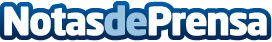 Los medios de comunicación influyen en el estilismo de las más jóvenes, según Productos de la PeluqueríaAunque siempre ha sido así, en la última década, la proliferación de determinados contenidos audiovisuales, presentes en las principales cadenas de televisión del país, está haciendo que el sector más joven de la población se vea muy influenciado en lo que se refiere al estilismoDatos de contacto:Productos de la PeluqueríaTienda de productos de Peluquería y Barber Shop606 589 215Nota de prensa publicada en: https://www.notasdeprensa.es/los-medios-de-comunicacion-influyen-en-el Categorias: Nacional Telecomunicaciones Moda Sociedad Valencia Consumo http://www.notasdeprensa.es